Expression of Interest (EOI)013-2021NABI/KCL OILFIELD CONSTRUCTION SERVICES GUYANA (JV) is a Joint Venture of NABi Construction Inc., Guyana and Kee-Chanona Limited, Trinidad; two prominent Construction Companies in the region that have teamed up to provide cutting edge construction services to the Guyana Oil and Gas Sector.This project for ExxonMobil Global Services consists of a 15-acre campus located in Ogle on the outskirts of Georgetown, Guyana. Primary function is office space supporting operations division. The project consists of two 3-story office buildings, with a total floor area of approximately 125,000+ sq. ft. associated surface parking, site improvements, soft and hard landscaping and all associated infrastructure works.  As a result of our continued commitment to partnership with and development of people and businesses within the territories where we operate, we are inviting Suppliers, Contractors and Specialist Sub-contractors to submit an Expression of Interest (EOI) for the upcoming opportunities in the area(s) listed below:SUPPLY AND INSTALLATION OF (BUT NOT LIMITED TO):MISC. FRAMING:Steel framing and supports for counter topsMetal gratings and framesPipe guardsRooftop tieback anchorsSecurity card reader stanchion EOI RequirementsRegister with the Centre for Local Business Development in Guyana https://clbdportal.com Submit Completed Sub-contractor/Supplier Pre-Qualification Form (attached)Submit list of required documents identified belowCertificate of Incorporation/ ContinuanceAudited Statement of Financial Position & Audited Statement of Comprehensive IncomeVAT Registration CertificateNIS Registration CertificateTIN Registration CertificateHealth & Safety Policy StatementCompany Brochure/ Company ProfileCertificates of Insurance (General Liability & Workmen Compensation)Comply with all related requirements of the Government of the Republic of GuyanaSubmissionsThis notice is a request for Expression of Interest ONLY and not a request for Proposals. Companies expressing an interest in supplying the services listed are required to submit the EOI package via email by the submittal date to: recruitment@nabi-kcl.com * Note: This request for EOI is not an invitation to tender for the required services and there is no commitment or obligation, implied or otherwise, for NABI/KCL to issue a tender or enter into a contract. Participation in this EOI exercise does not construe or imply any commitment to any party, or entitle any party to any indemnity or any form of payment from NABI/KCLNote: This request for EOI is not an invitation to tender for the required services and there is no commitment or obligation, implied or otherwise, for NABI/KCL to issue a tender or enter into a contract. Participation in this EOI exercise does not construe or imply any commitment to any party, or entitle any party to any indemnity or any form of payment from NABI/KCLSubmittal date:10th August, 2021 @ 4:30PMSubmissions received after 4:30PM on 10th August 2021, will not be acknowledged.Submissions received after 4:30PM on 10th August 2021, will not be acknowledged.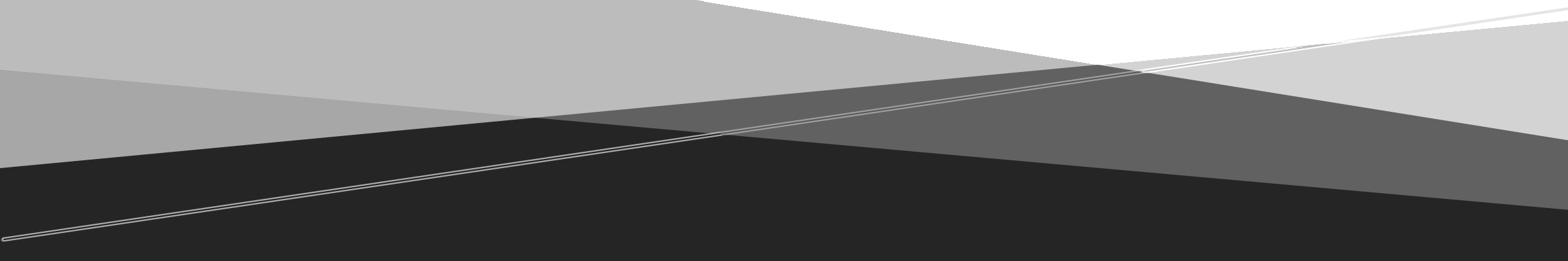 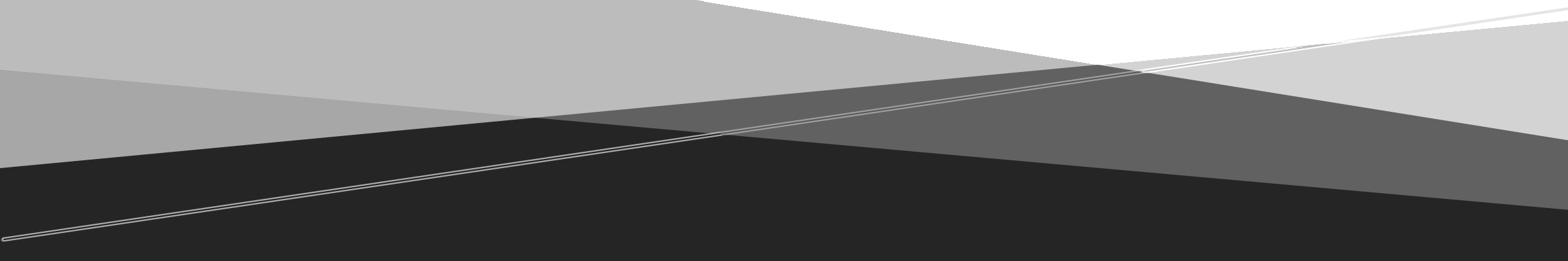 